MANIFESTACIJA  “IZBOR  SPORTISTE  OPĆINE BREZA ZA 2019. GODINU“Obrazac za kandidovanje – predlaganje ostvarenih rezultata rada i sportskih uspjeha sportista, sportskih radnika i sportkih udruženja sa područja općine BrezaZnakom “ X “  označiti polja u tabeli	Upisati tražene podatkeNapomena:Obavezno priložiti dokumentaciju koja potvrđuje navode iz obrazloženja:Ovjerene liste rezultata koji su postignutiu tekučoj kalendarskoj godini(od 01.01 – 31.12. )ili službeni zapisnici o takmičenjima ili ovjerene kopije diploma za ostvareni plasman.Fotografija (portret)od takmičara u digitalnom obliku- za individualne sportove.Fotografija ili logotipa udruženja – kluba u digitalnom obliku i slika takmičarske ekipe – za kolektivne sportove.Minimalno jedna fotografija sa terena ( igralište,borilište ili drugi sportski teren )Popunjen obrazac za kandidovanje – predlaganje ostvarenih rezutata rada i sportskih uspjeha sportista,sportskih radnika i sportskih udruženja sa područja općine Breza.Navedene prijedloge dostaviti u elektronkoj formi na mail;  rvibreza@bih.net.baNepotpuna I neblagovremeno dostavljena dokumentacija se neće uzimati u razmatranje.Broj: ____________	MP.	Potpis predlagačaDatum: __________	  ______________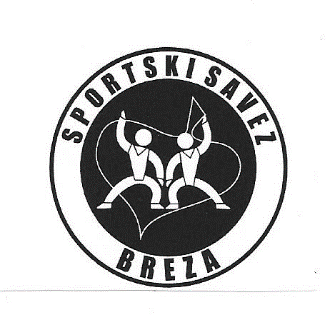 SPORTSKI SAVEZ BREZAUlica 6. April br.2    BrezaIdentifikacioni broj: 4218389690007Tel: 062 866 800Žiro račun: 3389002206047730Sportski savez Breza – Udruženje građana Breza,  ulica 6.april br.2, Breza 71370 BrezaSportski savez Breza – Udruženje građana Breza,  ulica 6.april br.2, Breza 71370 BrezaJunior       Kolektivni sportMKontakt osoba:Senior      Individualni sportŽBroj telefona:              ____________________________________________________________________________________                             ( Ime i prezime kandidata,godina rođenja ili naziv kluba )               ____________________________________________________________________________________                                                                ( Puni naziv kluba,adresa i sjedište )              ____________________________________________________________________________________	                ( Nagrada za koju se kandidat predlaže )OBRAZLOŽENJE PRIJEDLOGA: